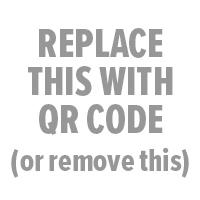 School Name Yearbook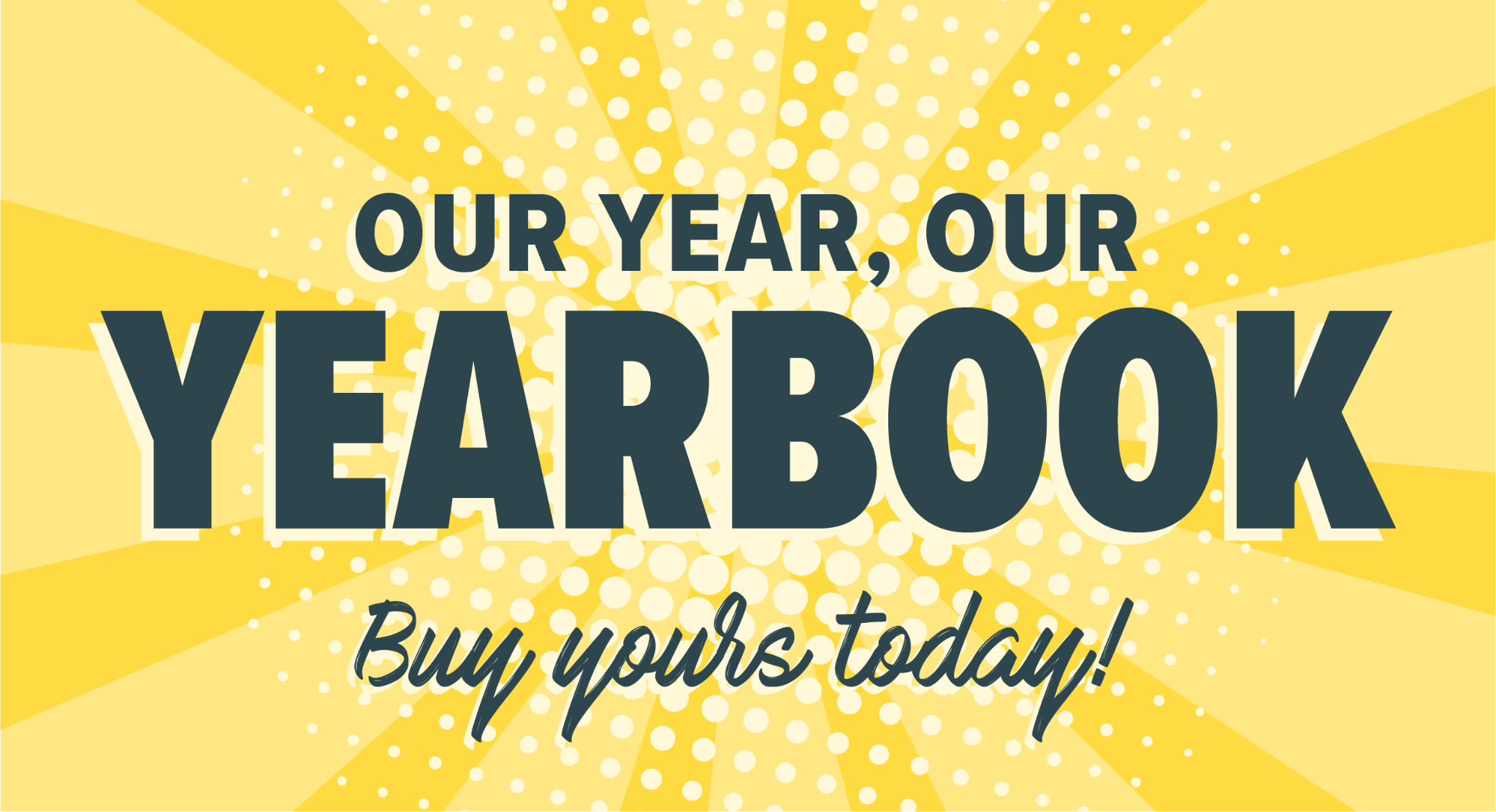 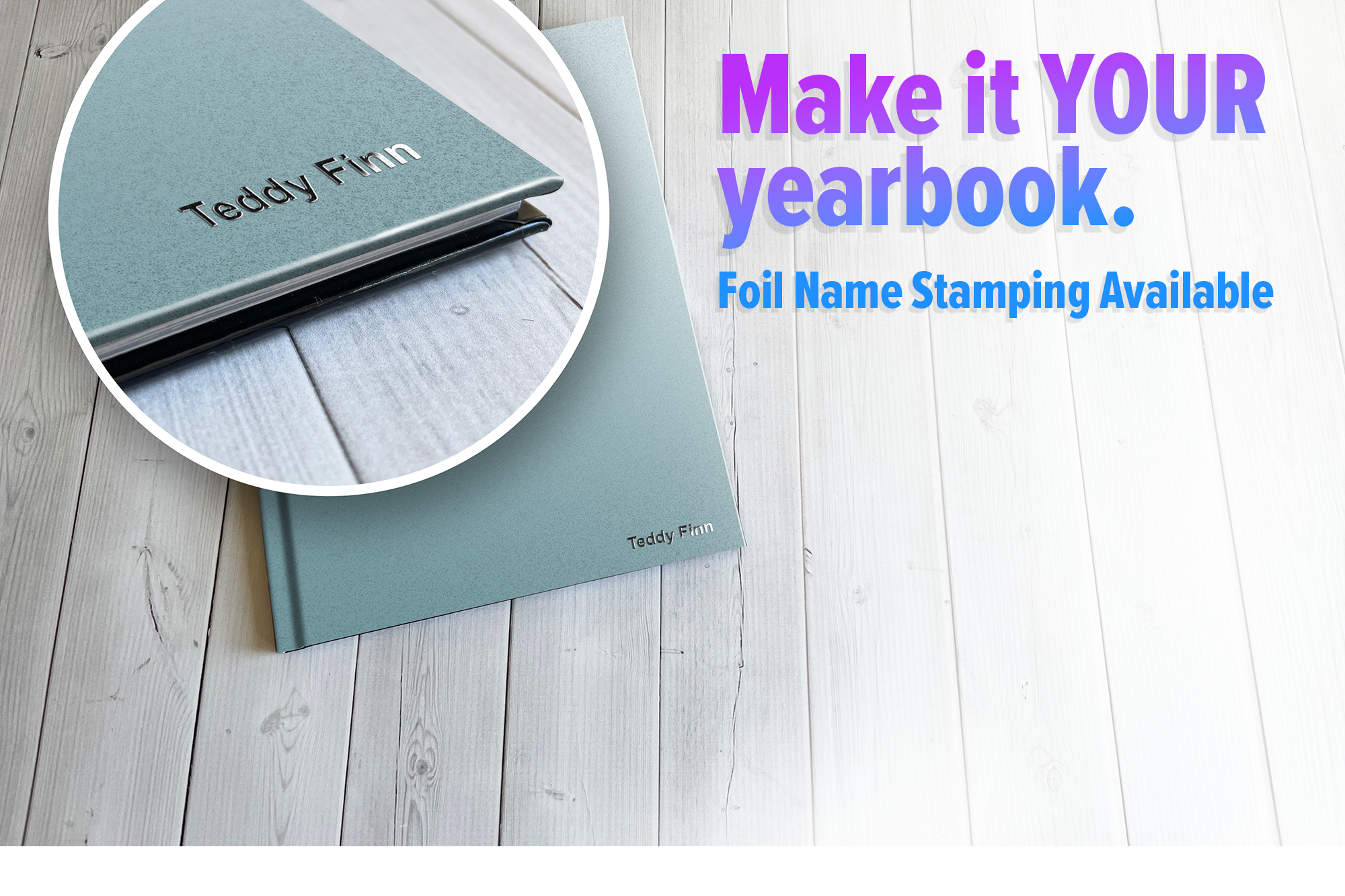 $6.99 per bookEnter name at checkout. Name will be foil-stamped on the yearbook cover.Where:store.shopyearbook.com/enter-path-to-storePrice:enter a price or pricesOrder By:enter deadline date